Speiseplan Mittagessen – 44. Kalenderwoche (26.10. – 29.10.2020) 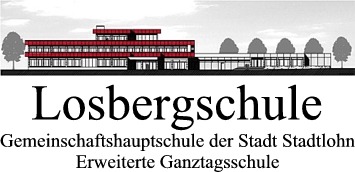 MENSA 2 - NUR: 5a, 5b, 5c, 7b, 7c, 8a, 8b, 8c, 9c, 9dMONTAGDIENSTAGMITTWOCHDONNERSTAGMensa 2Mensa 2Mensa 2Mensa 25a, 5b, 5c7b, 7c8a, 8b, 8c9c, 9d5a, 5b, 5c7b, 7c8a, 8b, 8c9c, 9d5a, 5b, 5c7b, 7c8a, 8b, 8c9c, 9d5a, 5b, 5c7b, 7c8a, 8b, 8c9c, 9dFrisches Möhrengemüse, Apfelmus, Geflügelbällchen, Sahnepudding „Vanille“.Schweineschnitzel, Kartoffeln, Blumenkohl, Fruchtjoghurt „Kirsch“.Rindfleischbällchen mit Rahmsoße, Spätzle, Krautsalat, Obst der Saison.Hähnchen-Nuggets mit Tomaten-Zucchini-Gemüse, Nudeln, Quark mit Streusel.